    ________________________________                                                                                                            _____________________________C.P. María Guadalupe Zamora Rodríguez	                    						      MAGIE. Joseline Corona Jaramillo              Director General del I.D.C.			                          	                  	         Jefe de Departamento Administrativo del I.D.C.                                 Autorizó	                                 							                            ElaboróIndicadores de Resultados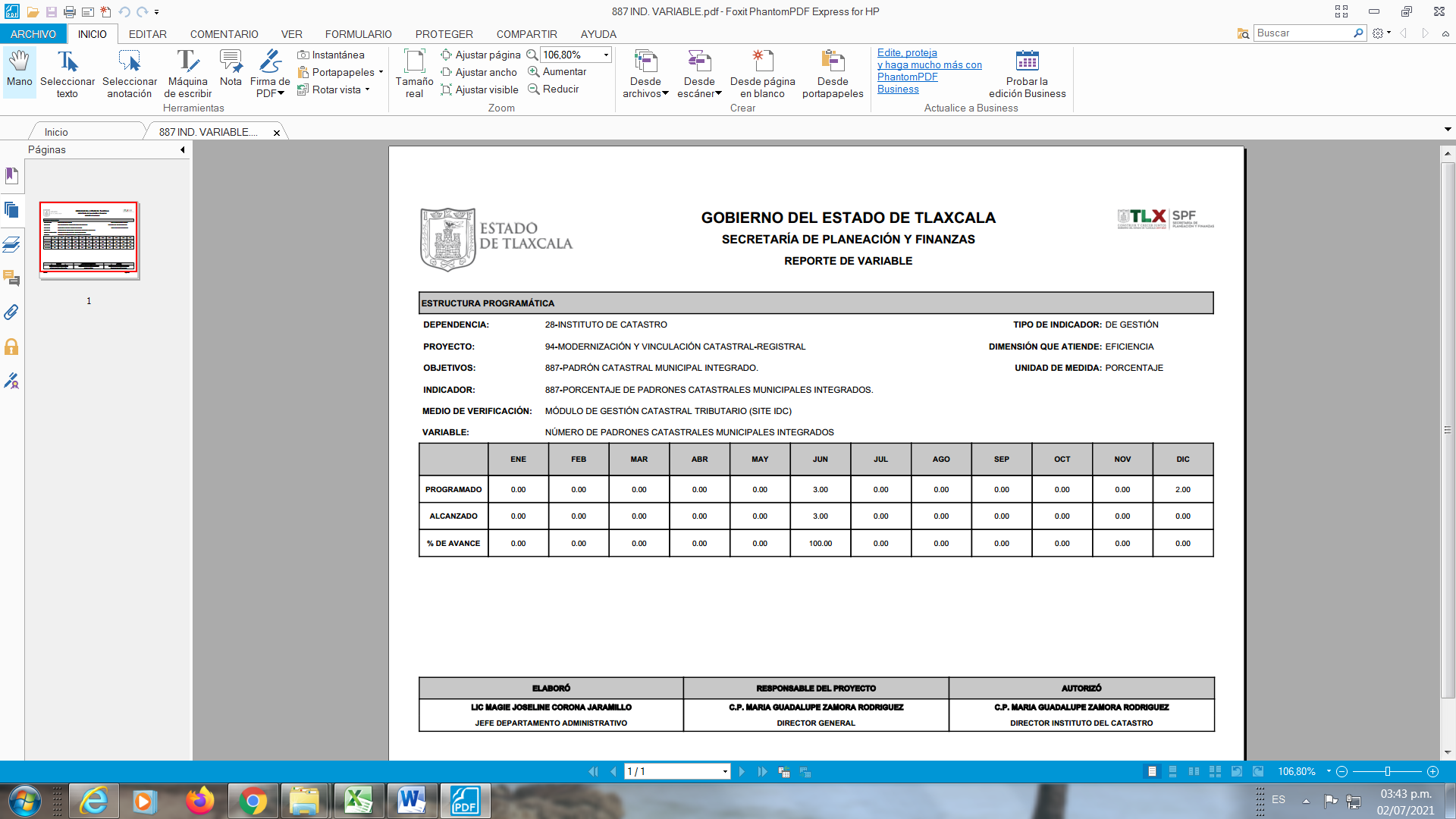 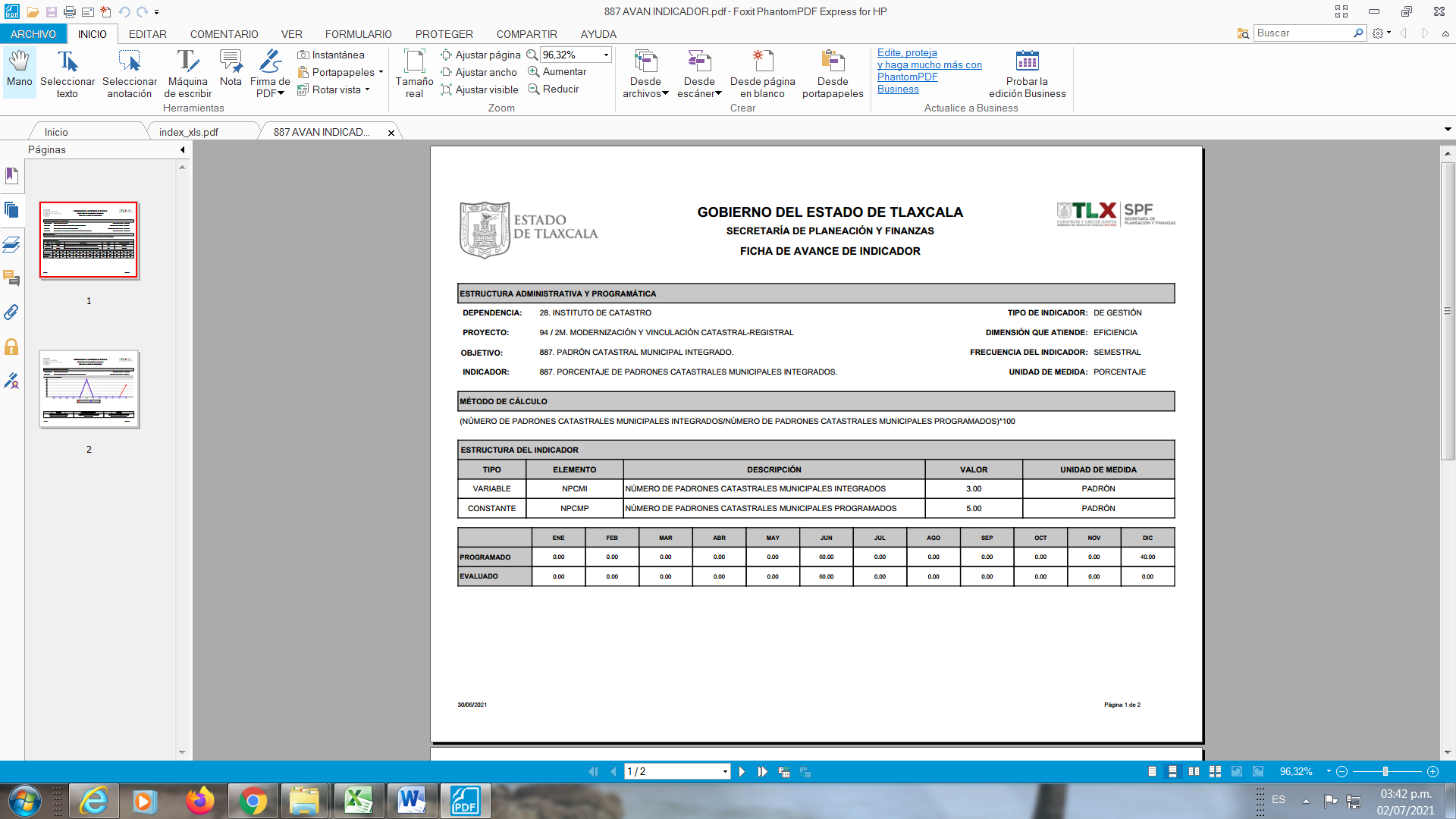 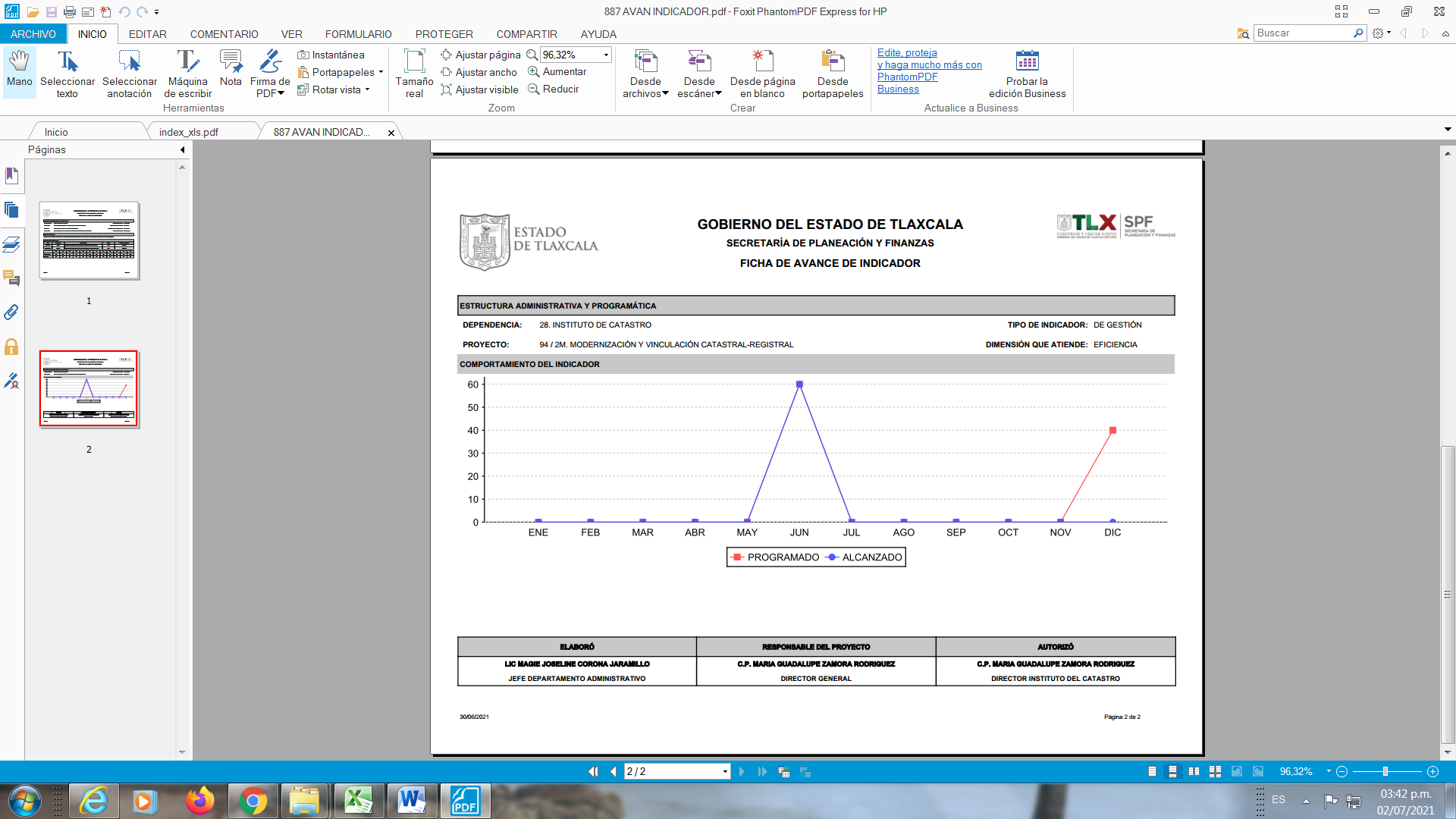 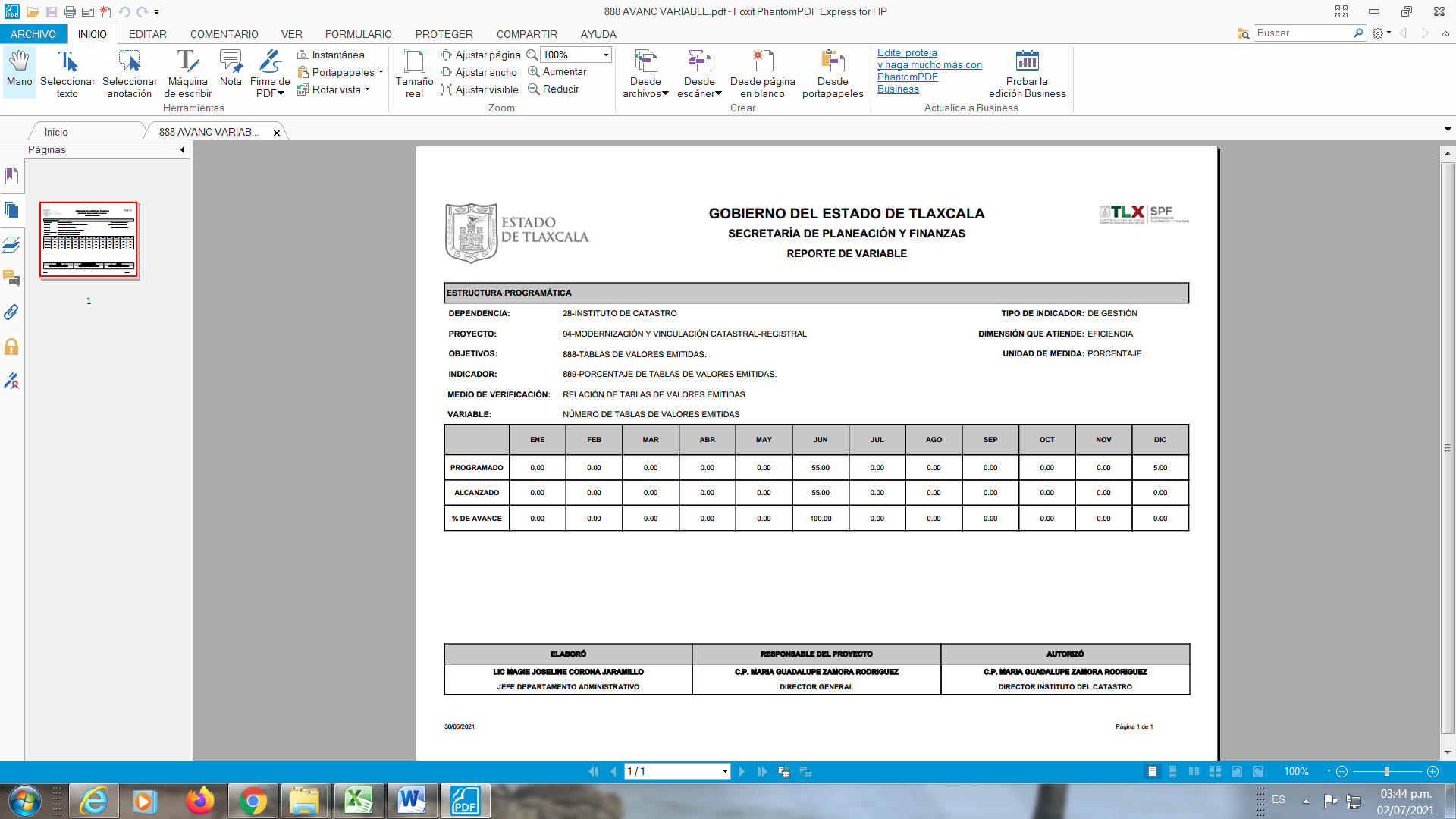 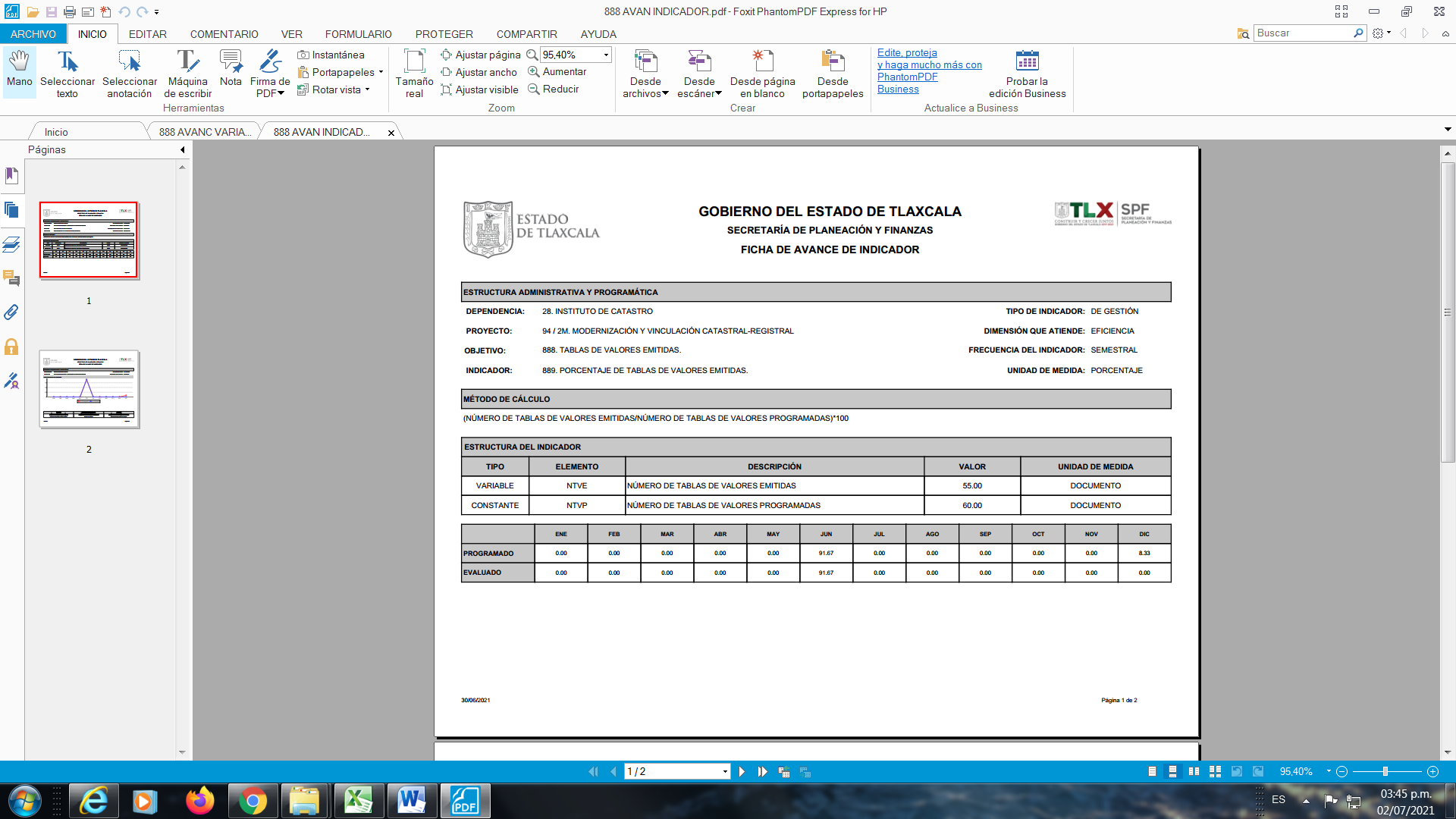 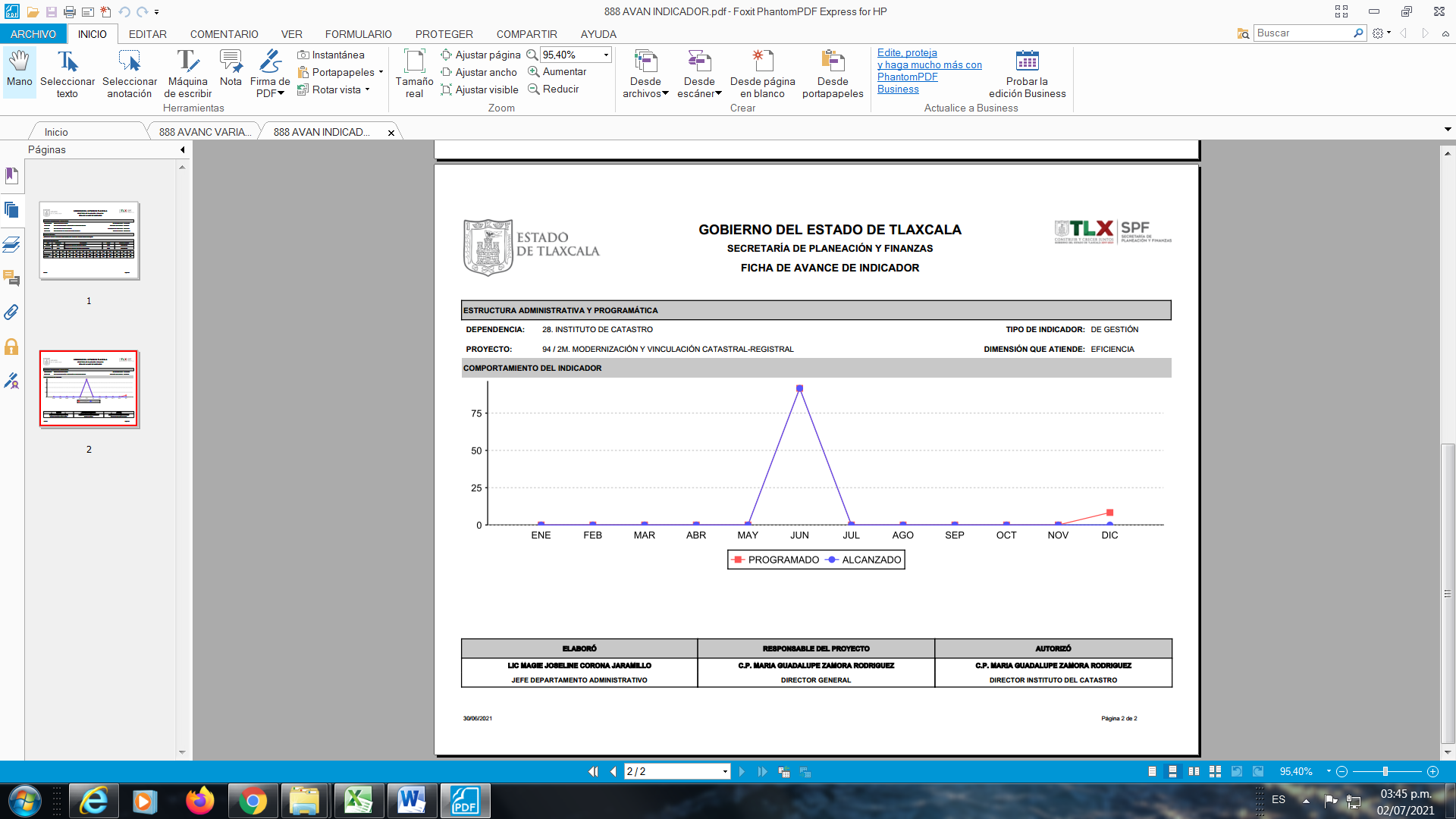 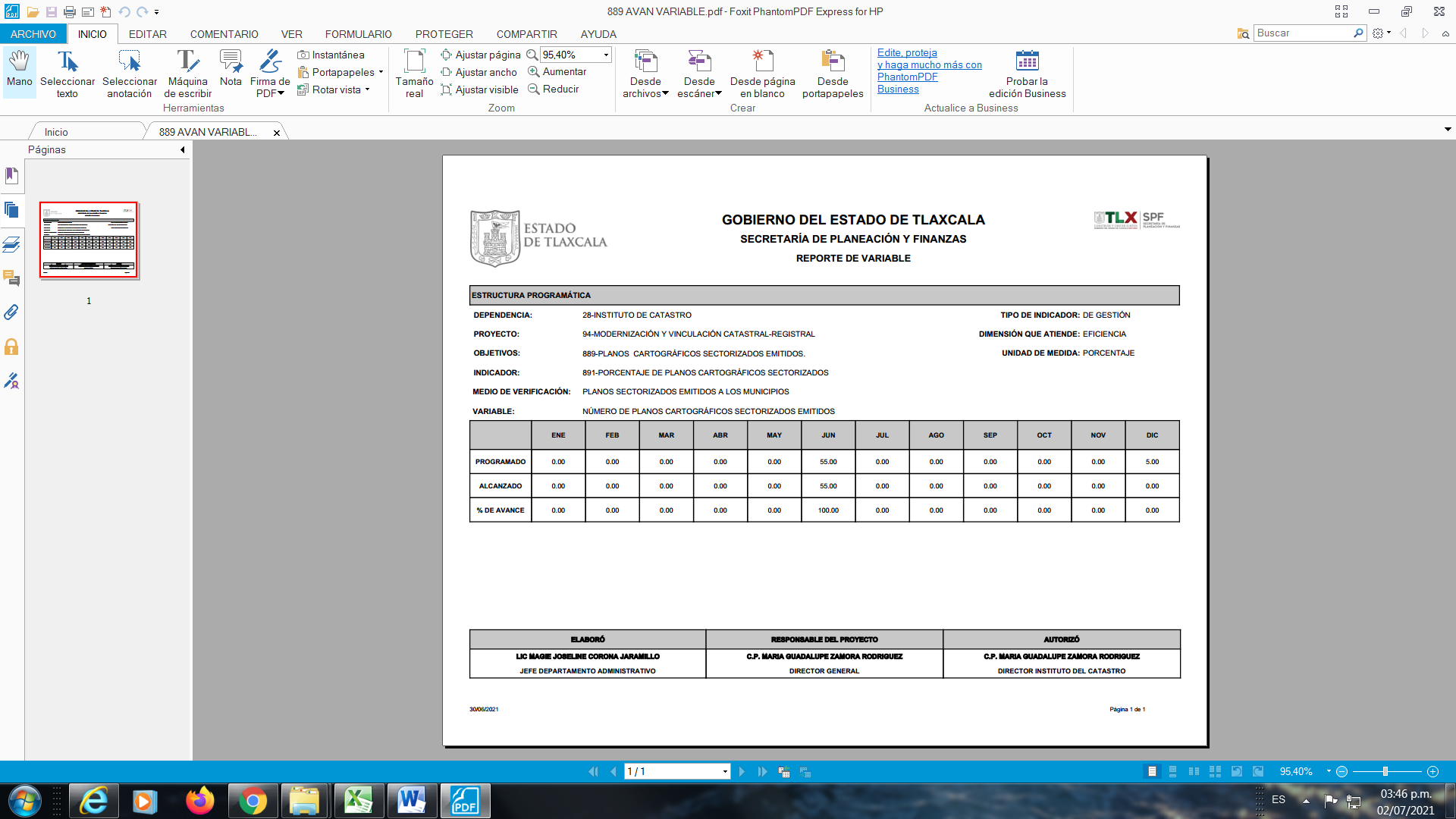 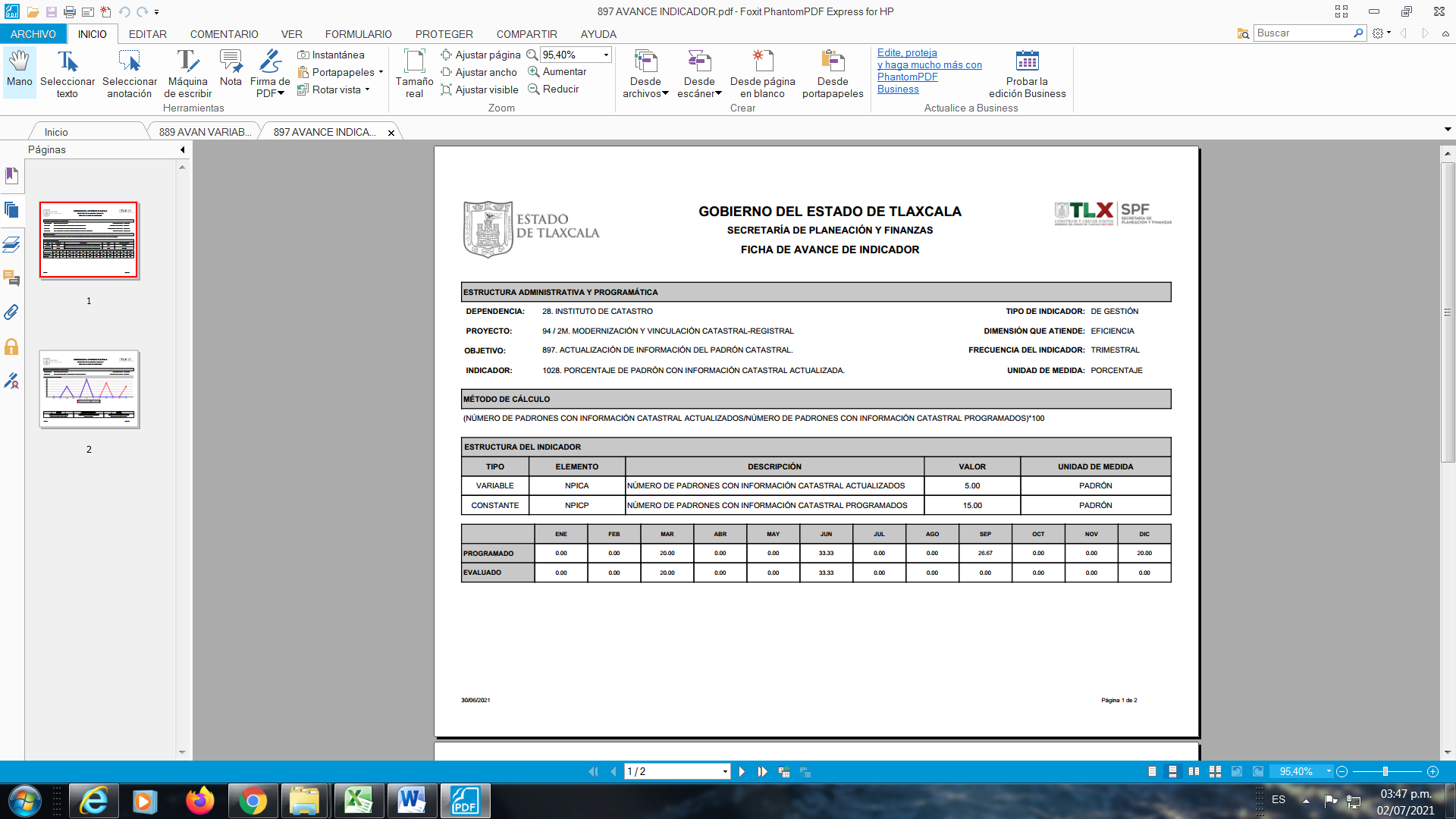 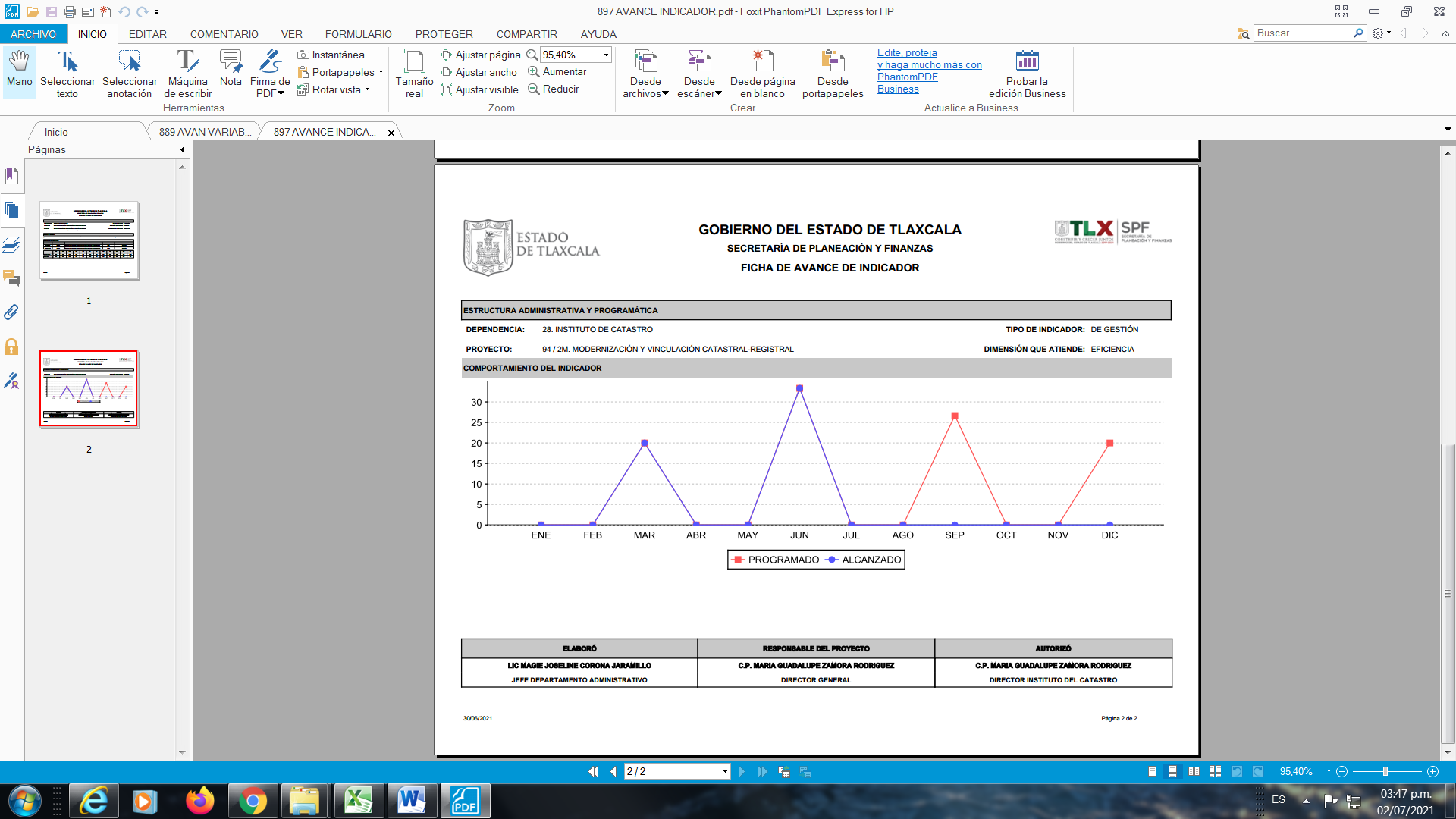 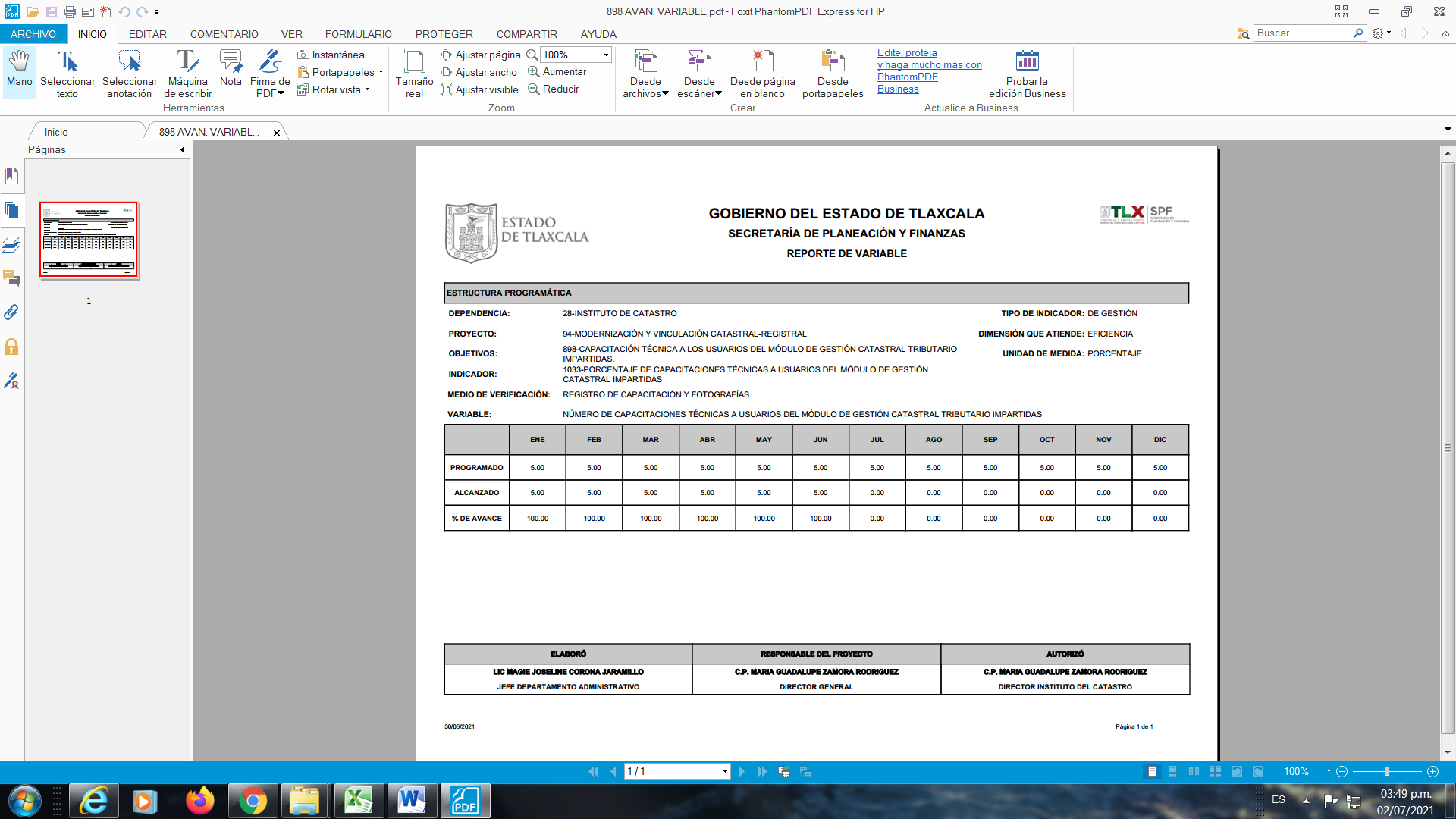 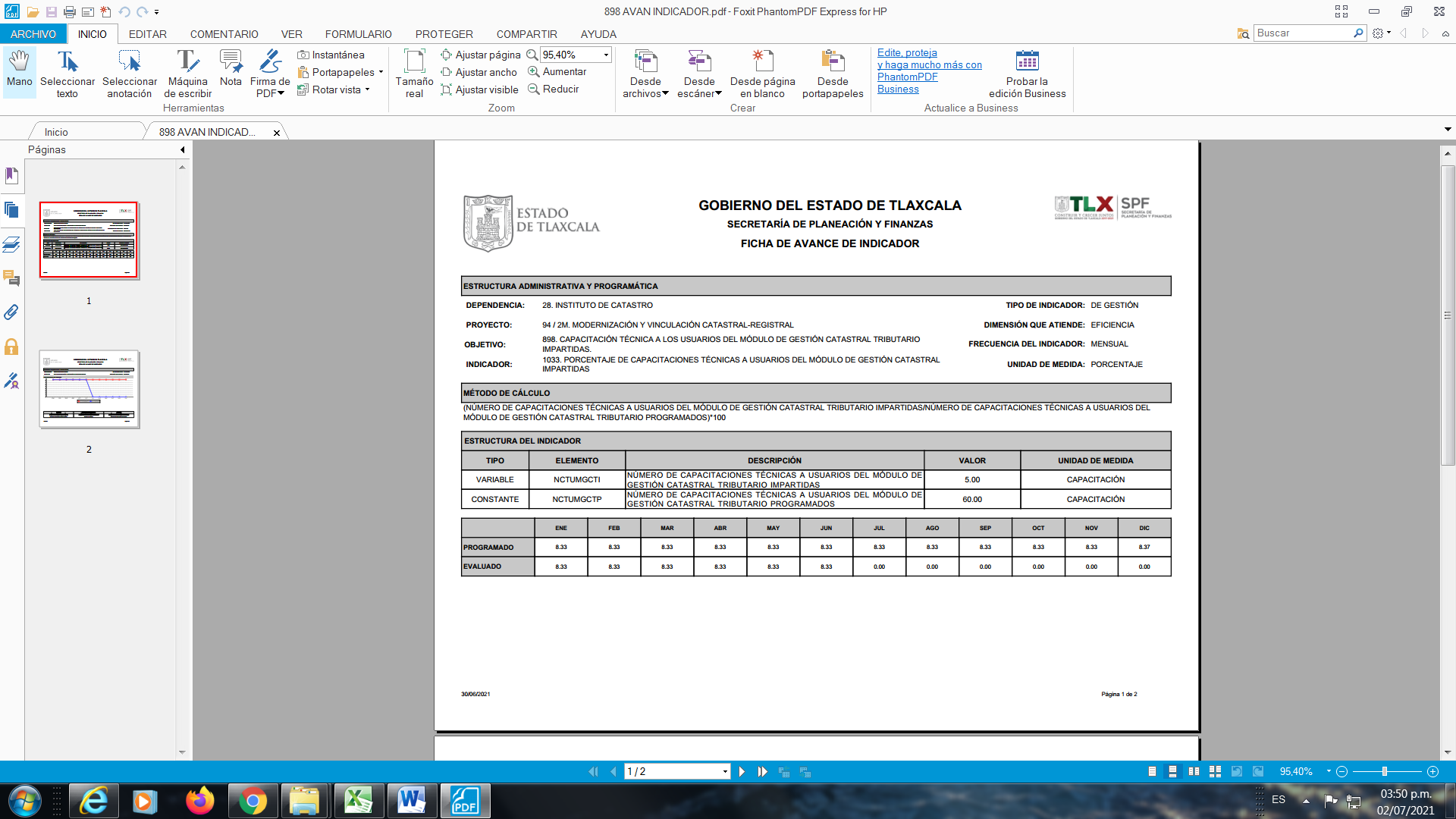 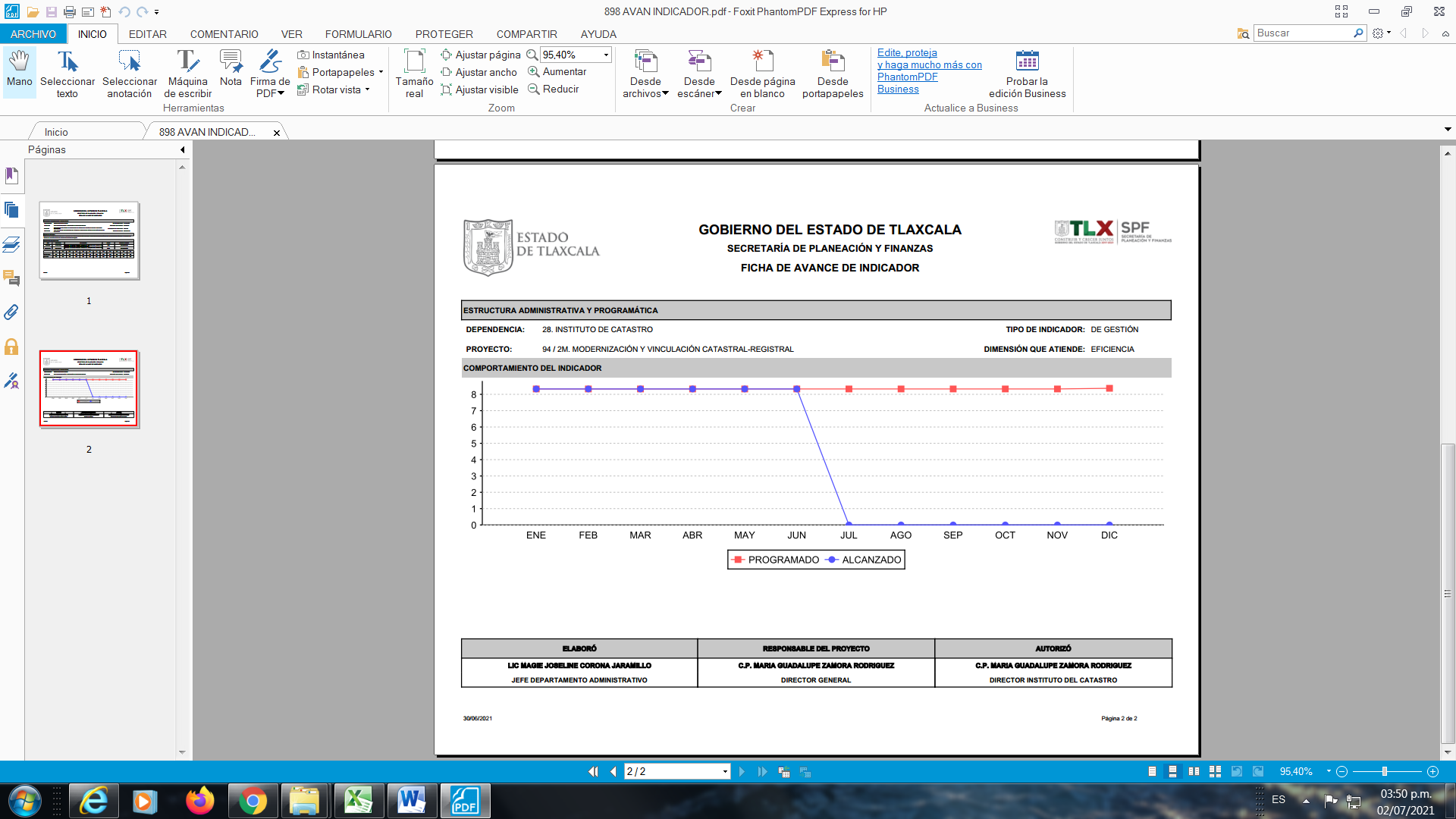 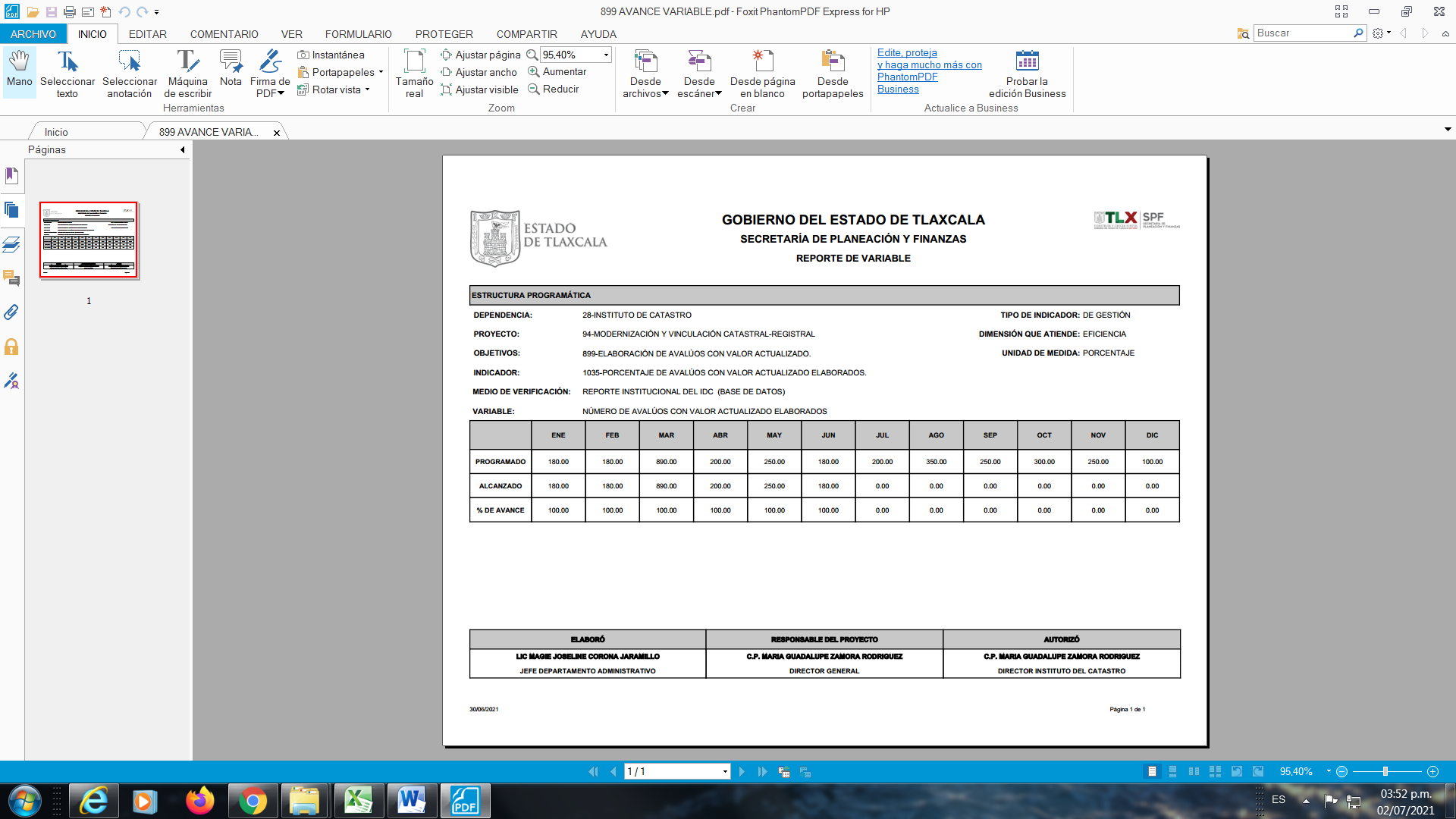 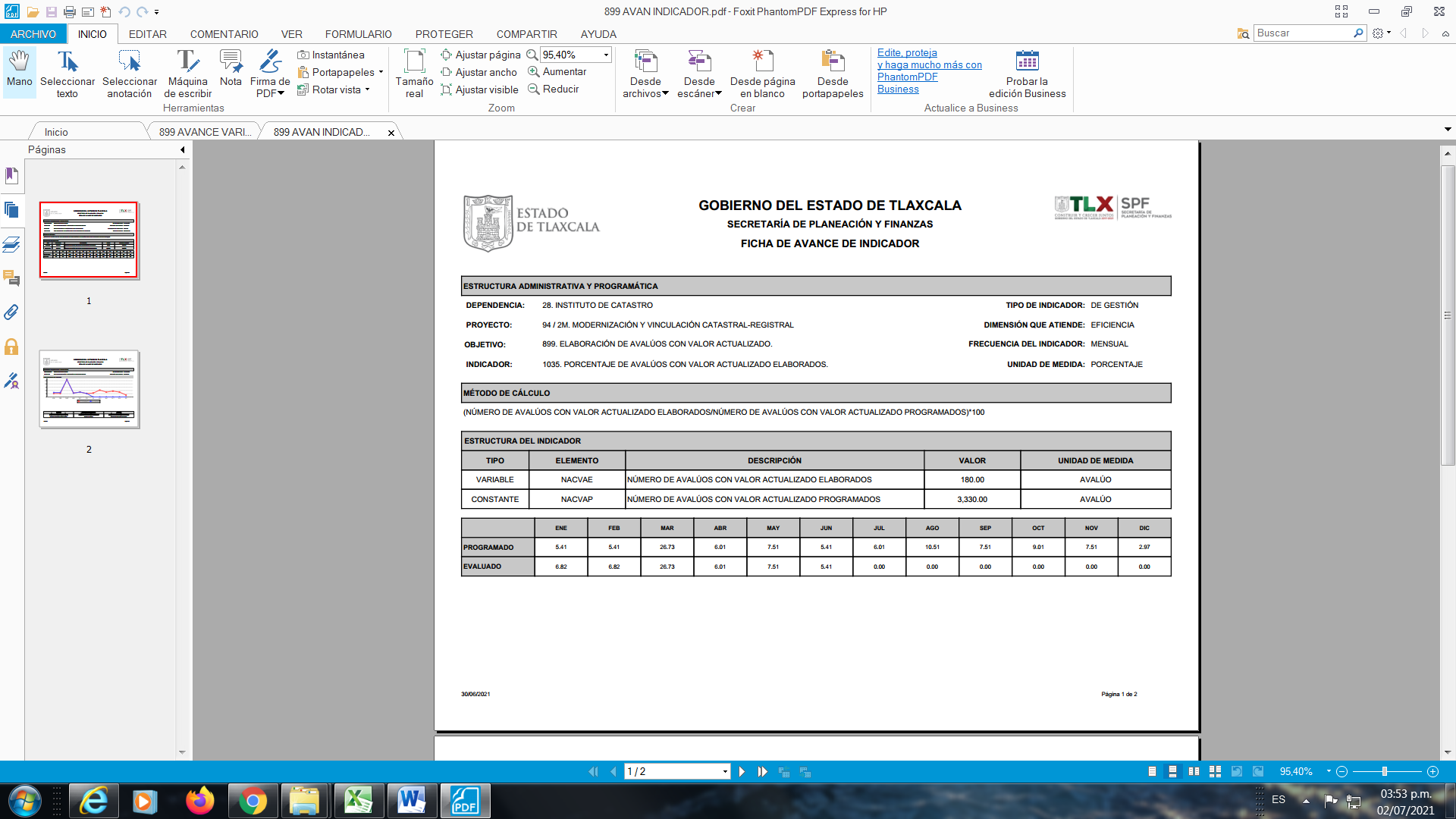 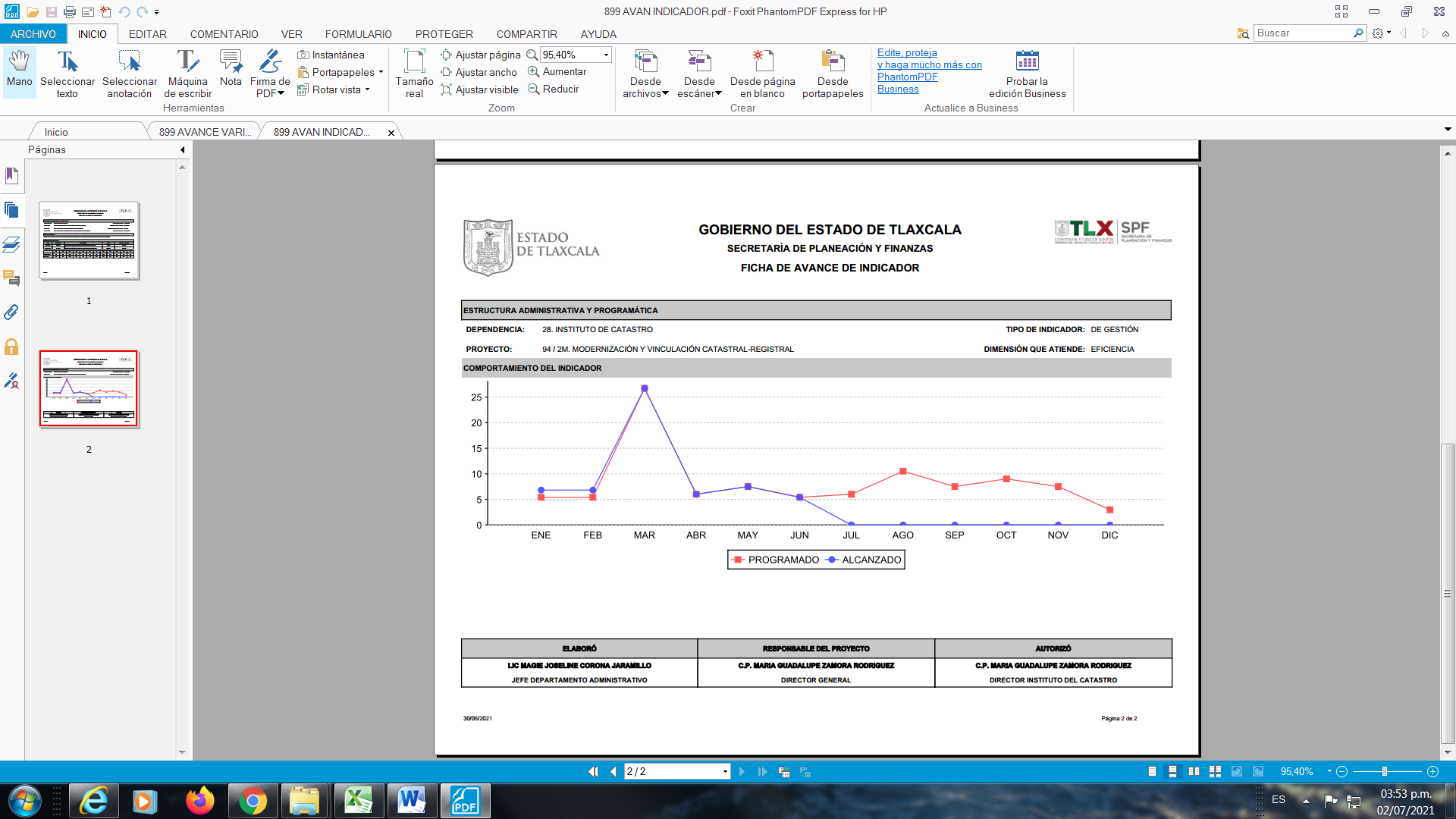 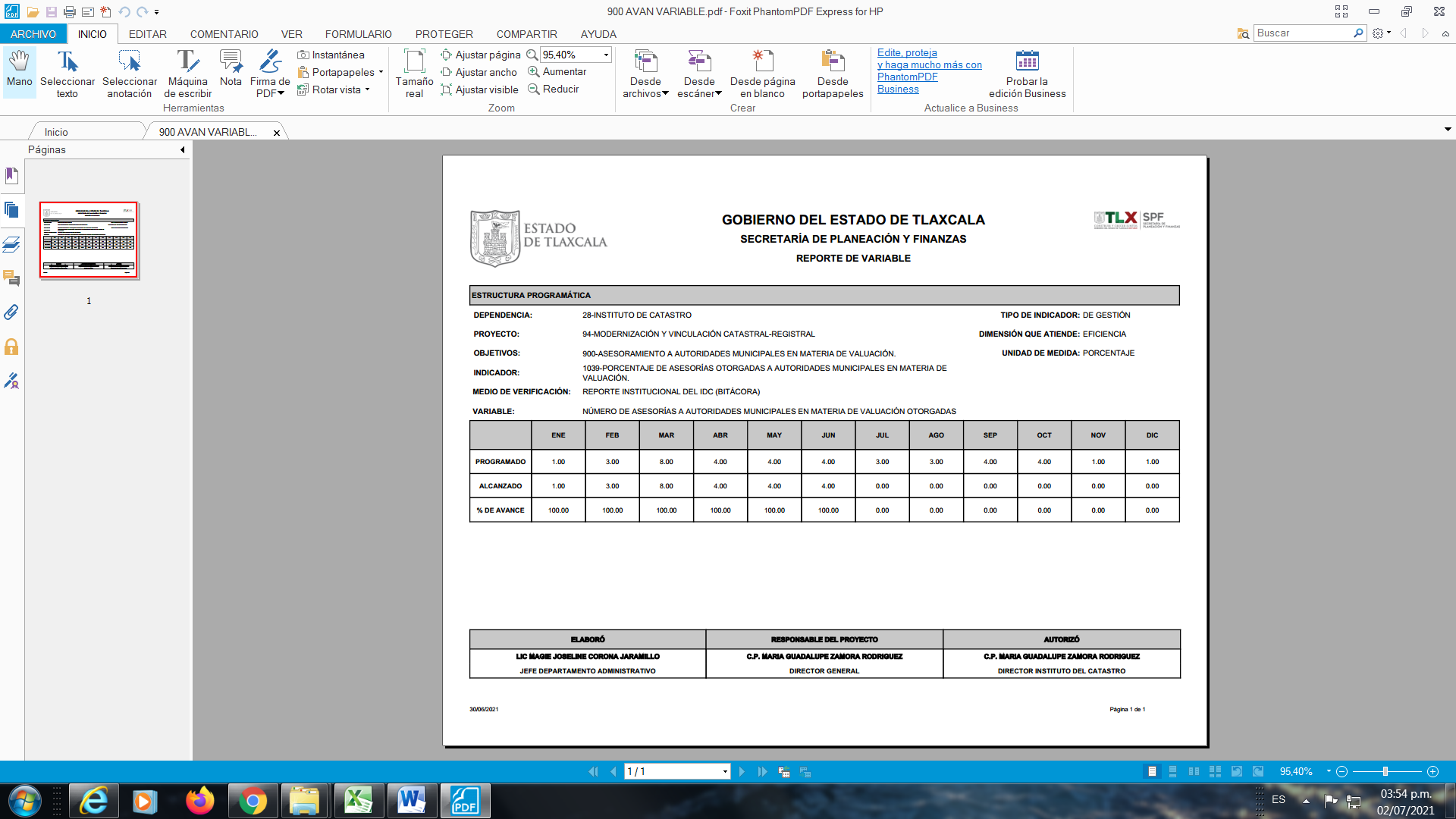 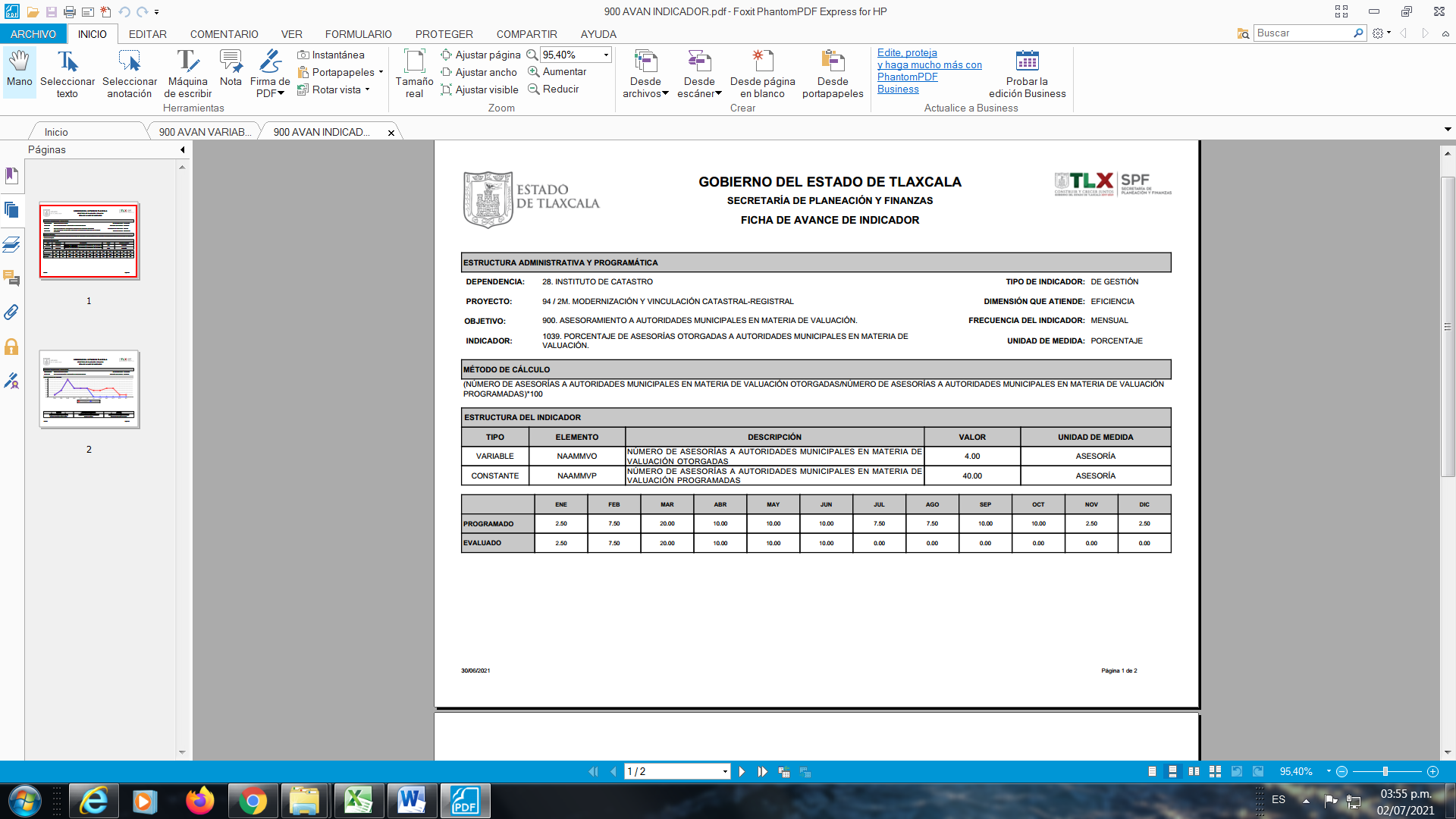 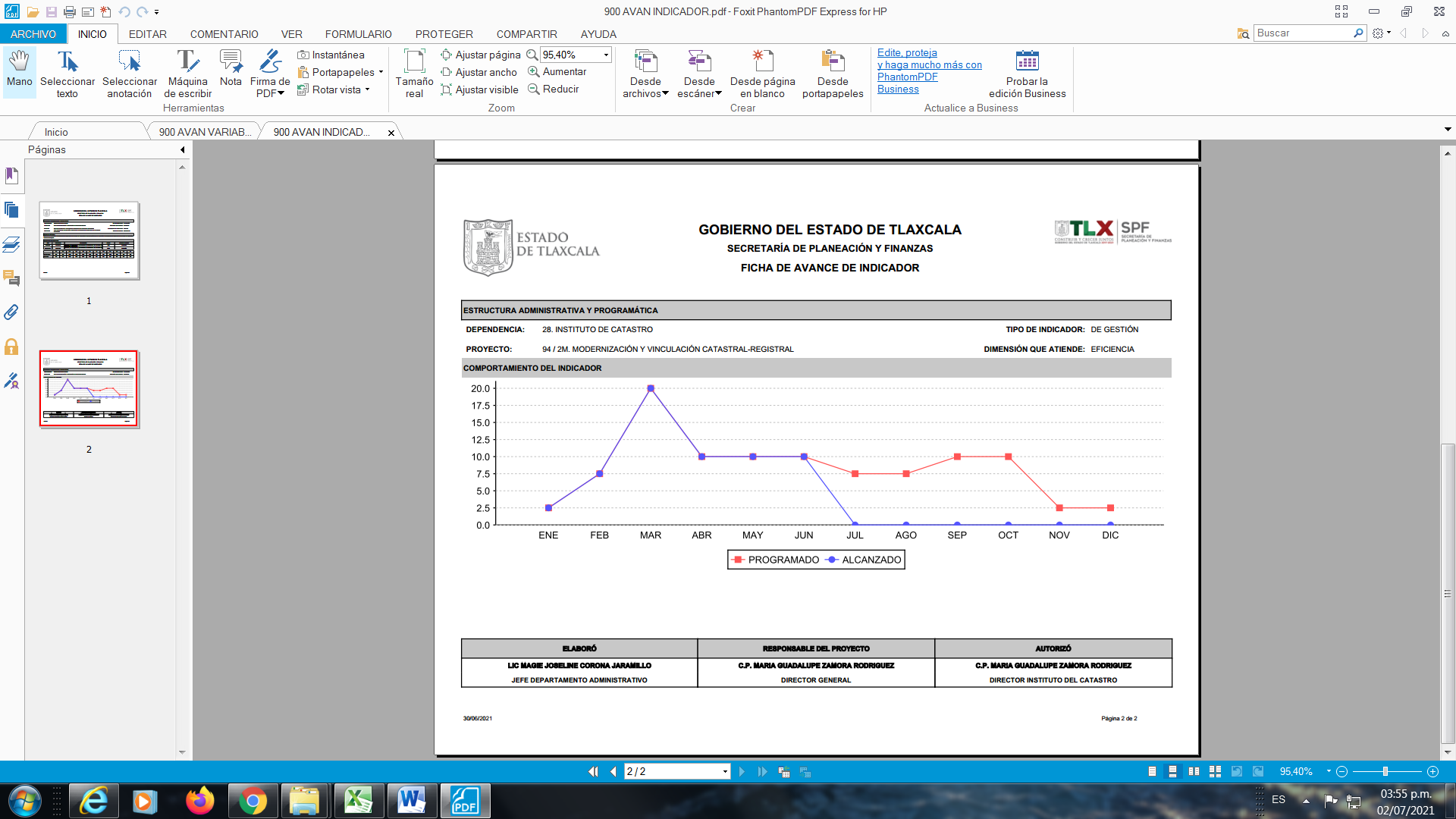 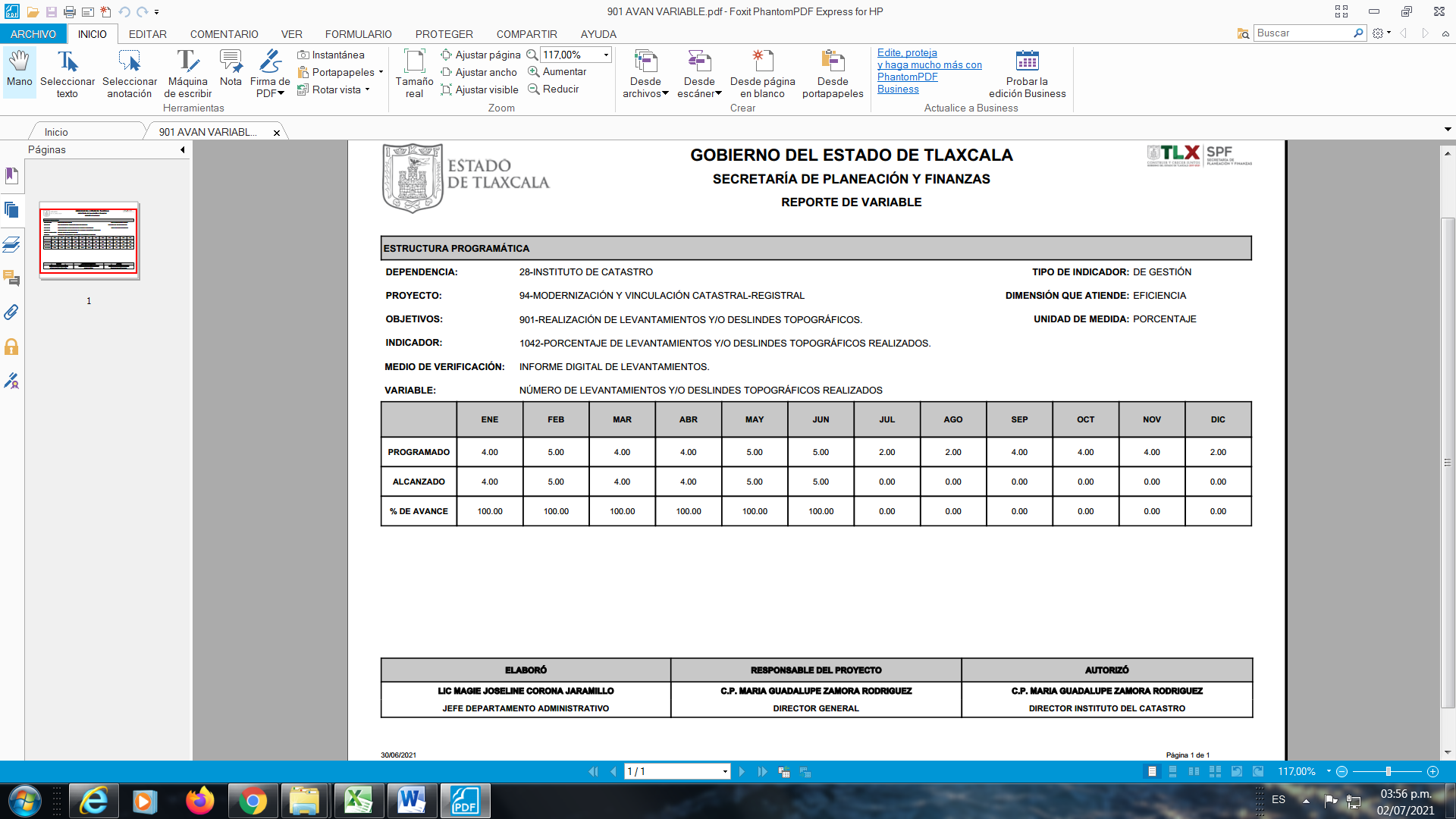 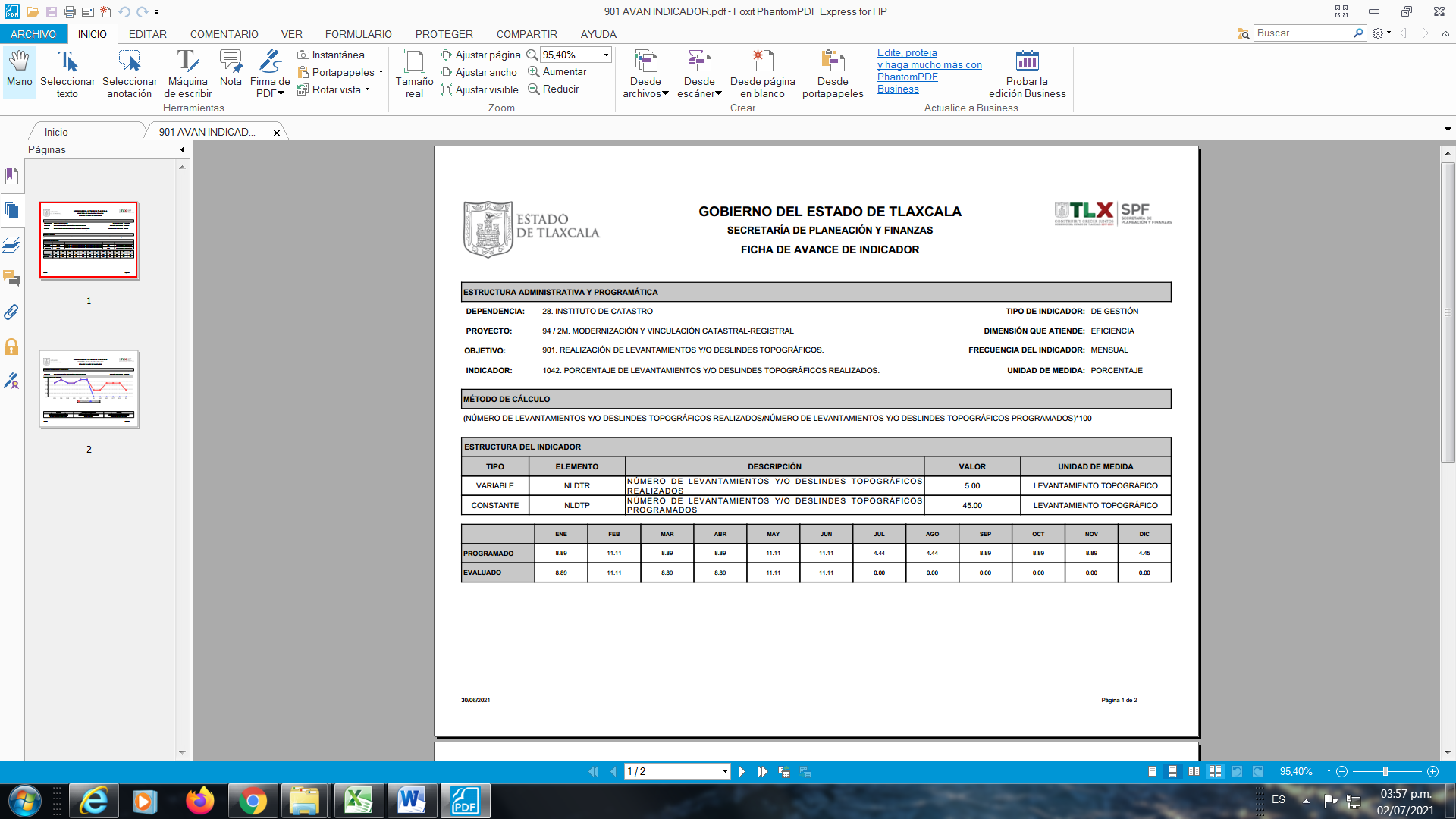 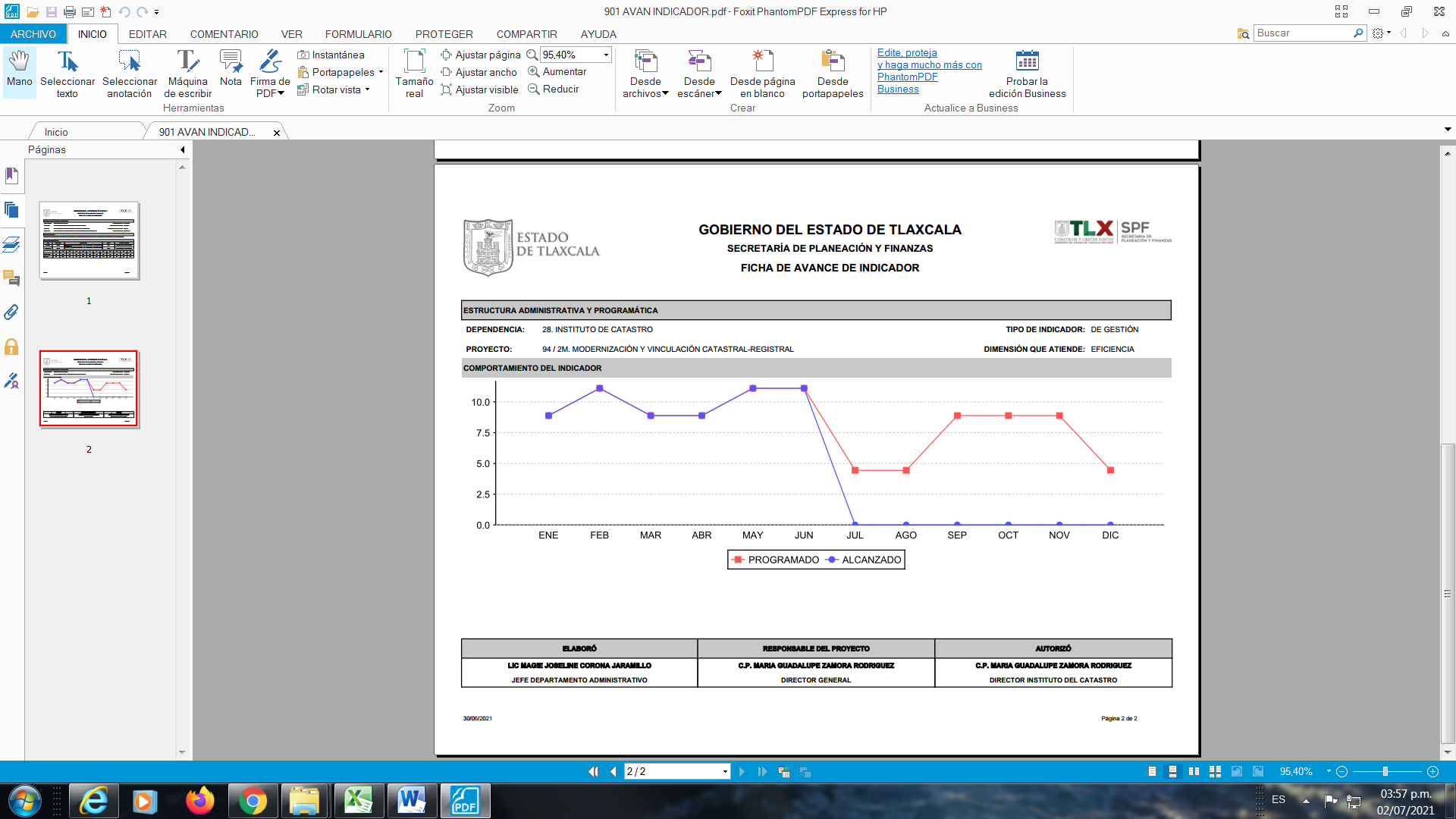 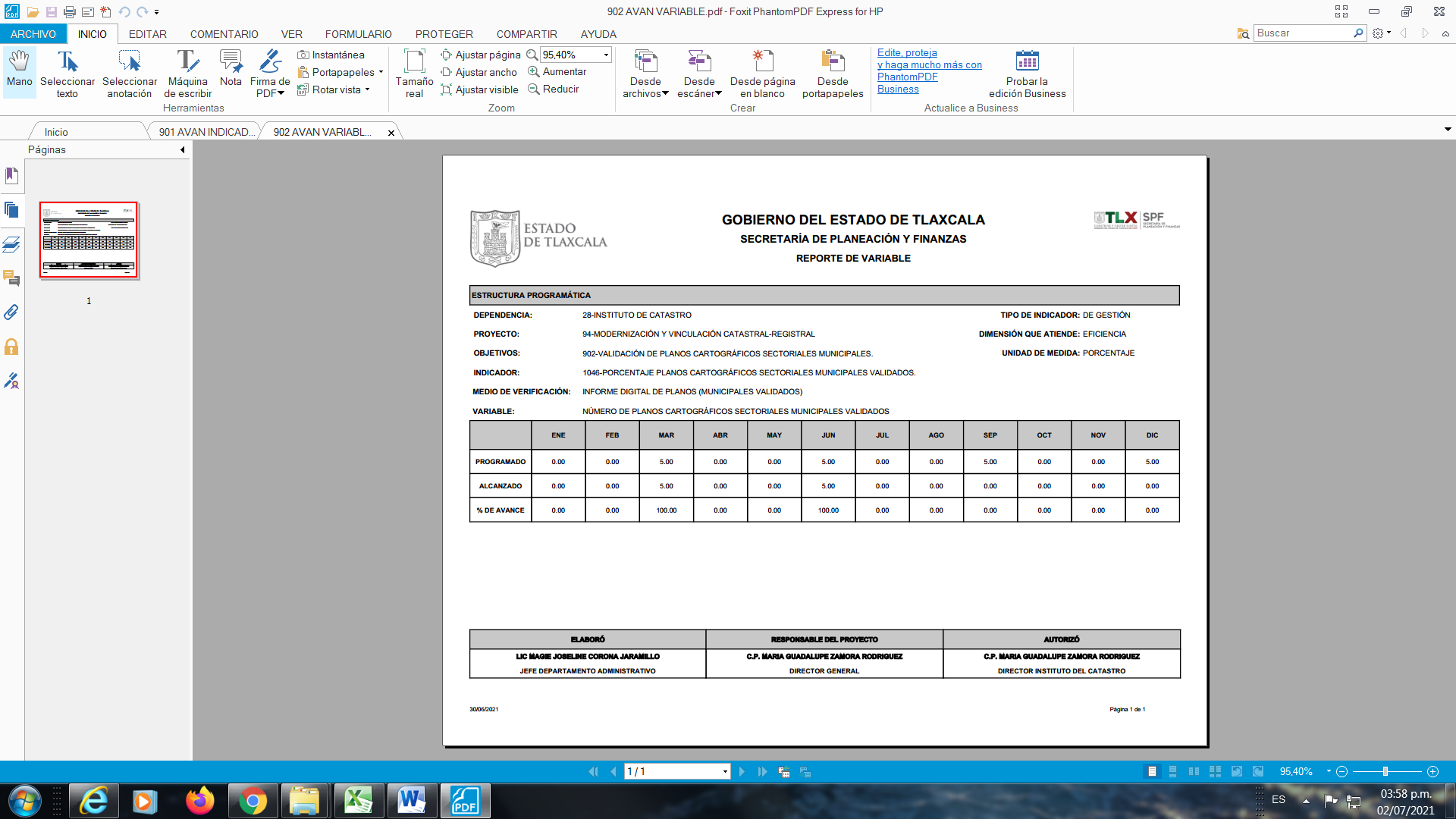 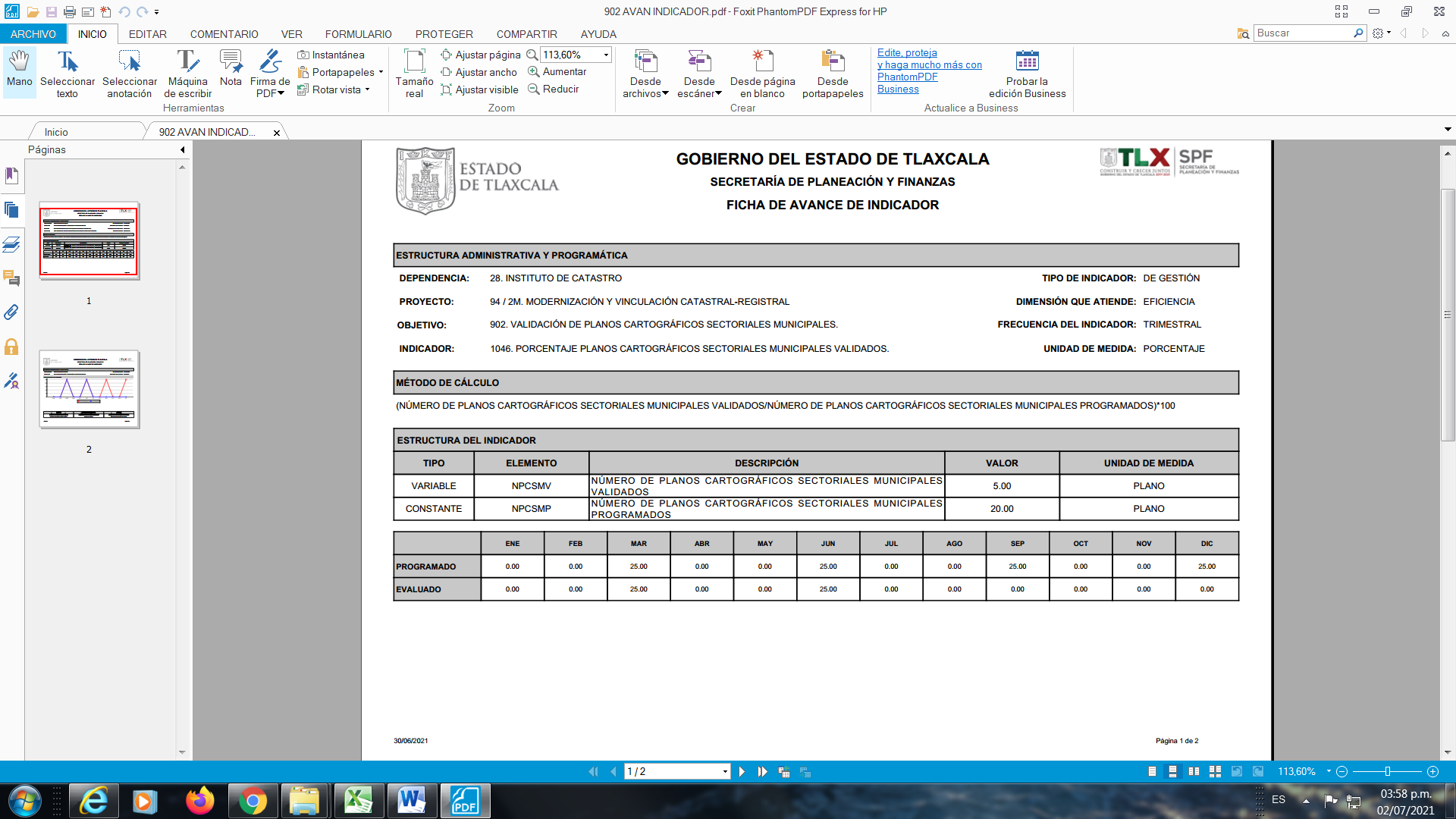 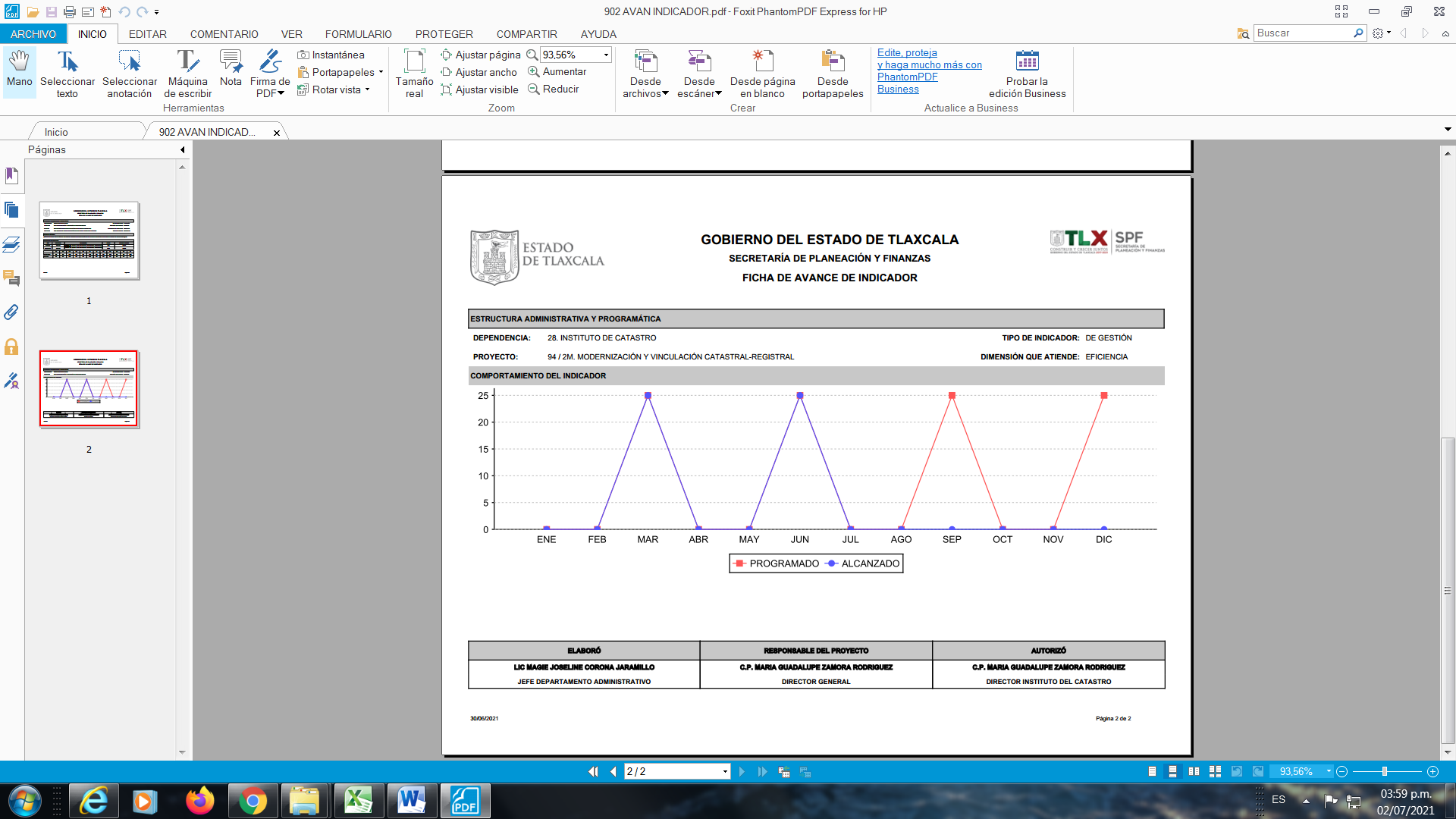 